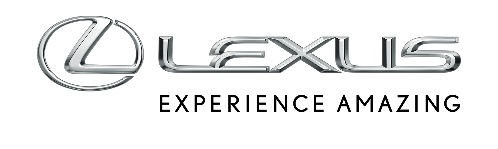 15 STYCZNIA 2024LEXUS ZAPREZENTOWAŁ TRZY WYJĄTKOWE MODELE PODCZAS TOKYO AUTO SALON 2024Premiery Lexusa podczas Tokyo Auto Salon 2024LBX Morizo RR Concept – miejski crossover w sportowym wydaniuLimitowana wersja elektrycznego Lexusa RZ 450e F SPORT PerformanceWyprawowy GX 550 Overtrail „JAOS Version”Tegoroczny Tokyo Auto Salon odbywał się w dniach 12-14 stycznia w centrum targowym Makuhari Messe. Podczas wydarzenia Lexus zaprezentował wyjątkowe wersje trzech swoich modeli. Gwiazdą wystawy okazał się LBX Morizo RR Concept pokazany w sekcji MORIZO Garage. To sportowa wersja miejskiego crossovera, który w hybrydowej odmianie właśnie debiutuje na rynku.LBX Morizo RR Concept ma 305 KM mocy z trzycylindrowego, turbodoładowanego silnika 1.6, napęd 4x4 oraz automatyczną, 8-biegową skrzynię Direct Shift. Auto przeszło tuning zawieszenia, otrzymało większe hamulce i koła, a jego sportowy charakter podkreślają stylistyczne akcenty w kolorze żółtym. Sportowa wersja LBX-a została stworzona we współpracy z Akio Toyodą, prezesem Zarządu i dyrektorem reprezentatywnym Toyota Motor Corporation, który w rajdach i wyścigach startuje pod pseudonimem Morizo.Limitowana wersja Lexusa RZ 450e F SPORT PerformanceW Tokio Lexus zaprezentował też limitowaną do 100 sztuk sportową wersję elektrycznego modelu RZ 450e. Auto bazuje na zaprezentowanym przed rokiem prototypie RZ Sport Concept, nosi nazwę RZ 450e F SPORT Performance i będzie dostępne wyłącznie na rynku japońskim, a klienci zostaną wybrani w specjalnej loterii. Za osiągi auta odpowiada kierowca wyścigowy Masahiro Sasaki. RZ 450e F SPORT Performance ma stuningowane amortyzatory i sprężyny, obniżone o 10 mm zawieszenie, a także poszerzony rozstaw kół przednich (+50 mm) i tylnych (+40 mm). Zwiększyła się też szerokość auta o 70 mm oraz jego długość o 55 mm. To efekt zastosowania nowych elementów aerodynamicznych z włókna węglowego inspirowanych lotnictwem. Szczególną uwagę zwracają dwa tylne spojlery, poszerzone nadkola i przeprojektowane zderzaki. Samochód otrzymał też 21-calowe felgi aluminiowe o efektownym wzorze, a nadwozie jest dwukolorowe - srebrzystą biel Hakugin połączono z czarnym dachem, centralną częścią maski i przodu. Auto ozdobiono niebieskimi akcentami na zderzaku, lusterkach i wzdłuż górnej krawędzi bocznych szyb. Niebieski kolor ma też listwa ozdobna na desce rozdzielczej oraz zaciski hamulcowe.Wyprawowy GX 550 Overtrail “JAOS Version”Kolejną gwiazdą Lexusa na targach w Tokio była wersja specjalna terenowego GX-a, który jeszcze w tym roku zadebiutuje w Japonii oraz na wybranych rynkach Europy Wschodniej. Samochód nie jest oferowany na polskim rynku.GX 550 Overtrail “JAOS Version” to wersja przygotowana z myślą o entuzjastach wypraw i jazdy w trudnym terenie. Samochód otrzymał pełen pakiet akcesoriów od firmy JAOS, specjalizującej się w modyfikacjach dla aut z napędem 4x4. Wyprawowy GX ma zmienione i podniesione zawieszenie, nowe felgi oraz opony typu A/T. Modyfikacje nie tylko zwiększyły terenowe możliwości GX-a, ale nadały mu jeszcze więcej wyprawowego charakteru. Na liście nowych elementów znalazły się m.in. nowy przedni zderzak z dodatkowymi światłami LED, który wykonano z ultralekkiej i wytrzymałem żywicy. GX 550 Overtrail “JAOS Version ma też rurowe stopnie boczne ułatwiające wsiadanie, duże chlapacze oraz poszerzone błotniki ze specjalnymi nakładkami, a na dachu zamontowano aluminiowy bagażnik dachowy, który zwiększa możliwości transportowe auta.